Maui Trailer Boat Club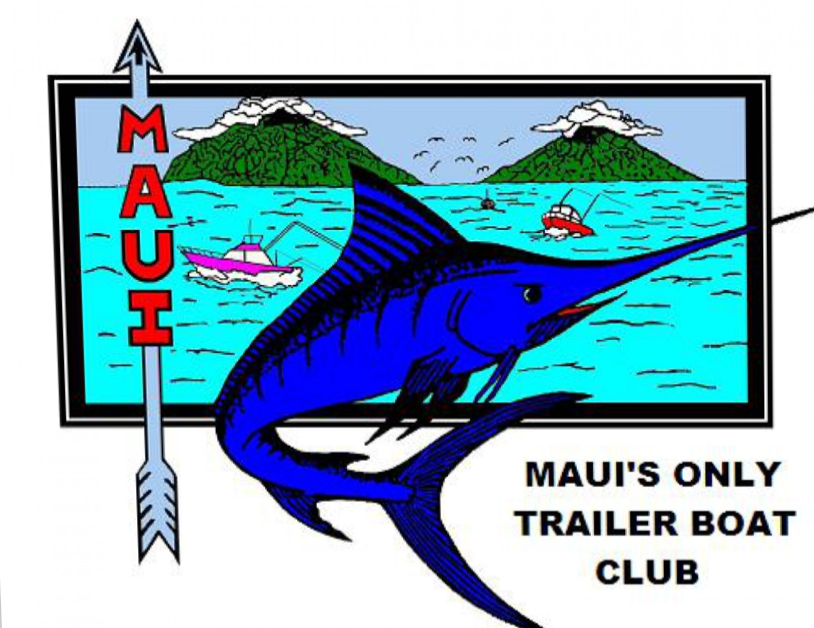 P O, Box 1666 Kahului, Hawaii 96732Check here_______ for NEW APPLICATION Check here ______for RENEWAL Name:________________________________________ Phone:____________________________ Address:______________________________________Email:_______________________________    Boat Description: Name:_____________________ HA Number:___________________Make_________________Power__________,Size_______Color:_______________Signed:_________________________________Date:_________ DUES: General Member $50.00 PER YEAR. Dues MAY be pro rated after June, but will never be less then $25.00. Includes free participation to all club sponsored events! Such as, New year dinner, spring rendezvous, in house club tournaments, meetings, email updates on communications related to our mission, and monthly fish catch tournament, and more. IT IS UNDERSTOOD THAT I WILL ABIDE BY THE CONSTITUTION AND BYLAWS OF THE MAUI TRAILER BOAT CLUB. __________________________________Signature and date. (This section of Official Use Only) THIS APPLICATION HAS BEEN APPROVED BY THE CLUB’S BOARD OF DIRECTORS. _____________You can now pay with Venmo, @mauitrailerboat.   We still need your renewal application by mail, email or text. MONTHLY AND ANNUAL FISH REPORTING DRAWING and TOURNAMENTMembers are eligible to enter the Monthly Fish Catch Report Tournament.  Every month members are to submit their largest fish of each qualifying species prior to the end of the following month. OPTIONAL:  In addition, members can enter the annual winner takes all largest fish tournament. WEIGH IN: Weigh your catch at a fish buyers scale or your own scale. If you use your personal scale you will need to provide a picture of the overall length and girth of the fish.  Turn in your fish report before the end of the following month via text to the weigh master with a picture of the fish, weight and coinciding member boat.  If it is a marlin and you cannot weigh it, please take measurements confirmed by a short video.  See the below link on how to measure a marlin.*All monthly submission will be entered into a monthly drawing for a prize.  *(Pending sponsorships)The yearly winners will take all money entered per species at the annual banquet. Put a X in the date box on each fish species you would like to compete in for the annual winner take all prize tournament. Pay additional $10.00 per category you want to participate in by March 1st.How to measure a marlins weight:  https://www.inthebite.com/2022/06/innovating-the-marlin-weight-formula/Monthly/Annual Biggest Fish Catch Report Form Boat:DateWeightWeightLength/GirthMARLIN/BILL FishAHIMAHIMAHIONO AKU/KAWAKAWAOPAKAPAKAUKUONAGALEHI